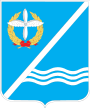 Совет Качинского муниципального округа города СевастополяРЕШЕНИЕ  № 23/174О внесении изменений в решение Совета Качинского муниципального округа от 22.03.2016 № 20/157 «Об утверждении Положения о Порядке сообщения  лицами, замещающими должности муниципальной службы  во внутригородском муниципальном образовании города Севастополя Качинский муниципальный округ о возникновении личной заинтересованности при исполнении должностных обязанностей, которая приводит или может привести к конфликту интересов»Рассмотрев экспертное заключение № 536 от 07.04.2016г. Отдела правовой экспертизы и ведения регионального Регистра нормативных правовых актов муниципальных образований Управления по взаимодействию с органами местного и территориального самоуправления Департамента внутренней политики Правительства Севастополя  на решение Совета Качинского муниципального округа от 22.03.2016г. № 20/157, в соответствии с Федеральным Законом от 25.12.2008 № 273-ФЗ «О противодействии коррупции», Указом Президента Российской Федерации от  22.12.2015 № 650 «О порядке сообщения лицами, замещающими отдельные государственные должности Российской Федерации, должности федеральной государственной службы, и иными лицами о возникновении личной заинтересованности при исполнении должностных обязанностей,  которая приводит или может привести к конфликту интересов, и о внесении изменений в некоторые акты Президента Российской Федерации», Законом города Севастополя от 05.08.2014  № 53-ЗС «О муниципальной службе в городе Севастополе», Законом города Севастополя от 11.06.2014 № 30-ЗС «О противодействии коррупции в городе Севастополе», Уставом внутригородского муниципального образования города Севастополя Качинский муниципальный округ, Совет Качинского муниципального округаРЕШИЛ:1. Внести изменения в Решение Совета Качинского муниципального округа от 22.03.2016 № 20/157 «Об утверждении Положения о Порядке сообщения  лицами, замещающими должности муниципальной службы  во внутригородском муниципальном образовании города Севастополя Качинский муниципальный округ о возникновении личной заинтересованности при исполнении должностных обязанностей, которая приводит или может привести к конфликту интересов»:1.1. Пункт 3 Приложения к Решению изложить в следующей редакции:«3. Уведомления по решению Главы внутригородского муниципального образования города Севастополя Качинский муниципальный округ  могут быть переданы для рассмотрения в Комиссию по соблюдению требований к служебному поведению муниципальных служащих и урегулированию конфликта интересов в органах местного самоуправления муниципального образования Качинского муниципального округа  (далее – Комиссия)».2. Обнародовать настоящее решение путем размещения его полного текста на информационных стендах для официальной информации Качинского муниципального округа, на официальном сайте Правительства города Севастополя и на официальном сайте внутригородского муниципального образования города Севастополя Качинский муниципальный округ.3. Настоящее решение вступает в силу со дня его принятия.4. Контроль за исполнением настоящего решения возложить на Главу внутригородского муниципального образования города Севастополя Качинский муниципальный округ Герасим Н.М.I созывXXIII сессия2014 - 2016 гг.28 июня 2016 годапгт. КачаГлава ВМО Качинский МО, исполняющий полномочия председателя Совета,Глава местной администрацииН.М. Герасим